Agency/Facility NamePREA Refresher: Prisons and Jails Encouraging Inmates to Report Sexual Abuse 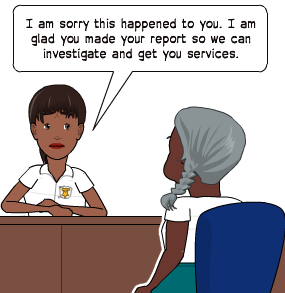 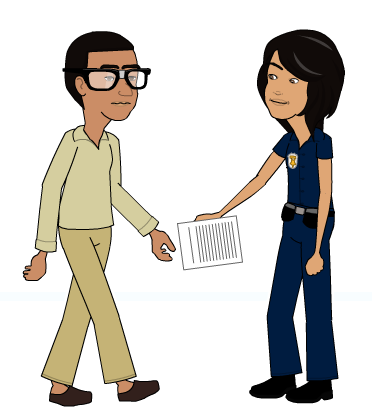 